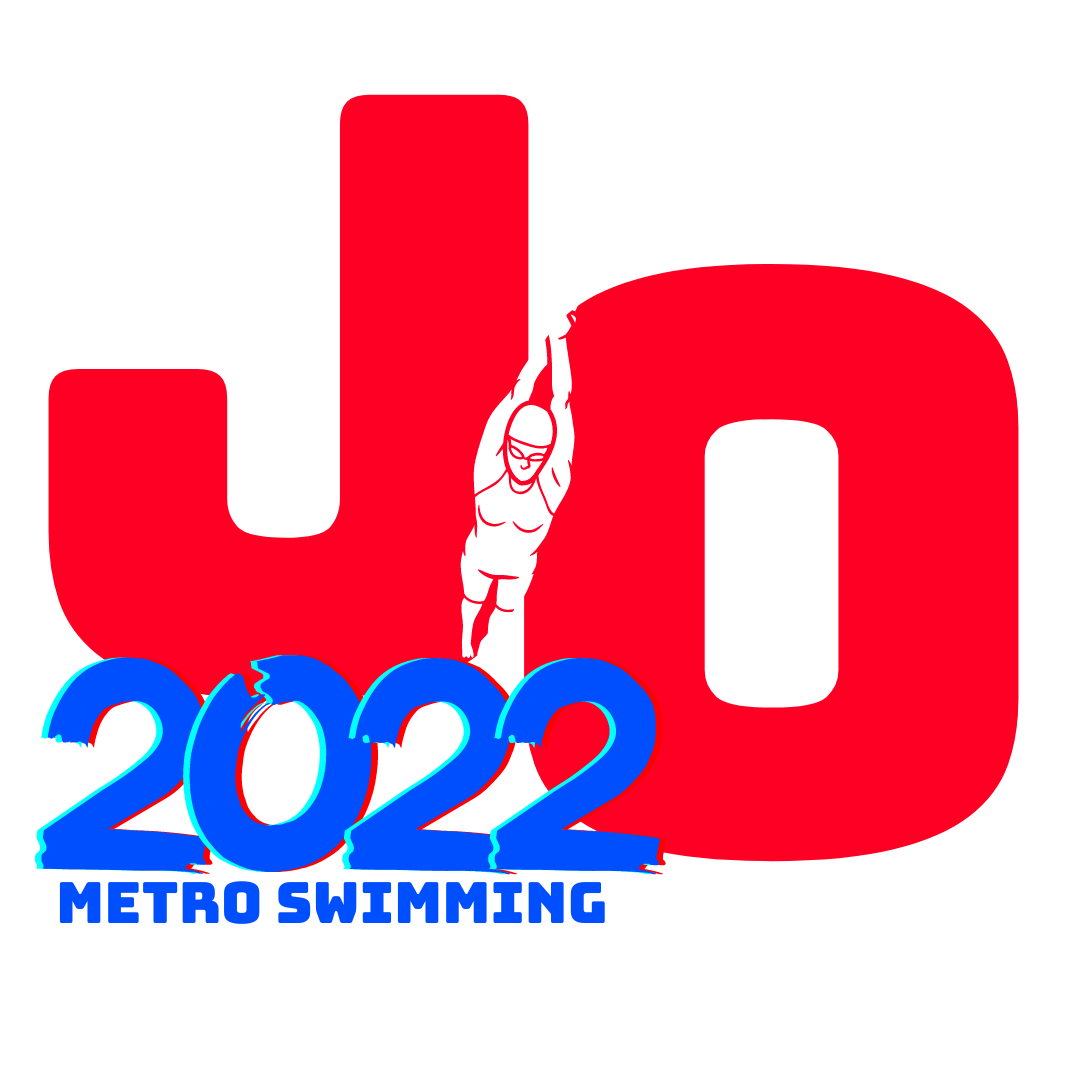 2022 Metropolitan Long Course Junior Olympic ChampionshipsJuly 22 – July 24, 2022Sanction #220705General Chairmen:	Eric Fisher		Meet Director: Alexis Skelos			Age Group Chairman:	Kate Hallex 		Coach Representative:	Edgar Perez / John Yearwood				Athlete Representative:	Francis Andersen / Joseph ApatMeet Jury:                      Metro Age Group Chairmen, A Metro Athlete, A Metro Coach, Meet Referee, Meet Director                                        Metro Board Member (5 people min. – different each day)2022 Metropolitan Long Course Summer Junior Olympics 
July 22- July 24, 2022SESSION # 1.
Friday July 22, 2022, Warm-up 7:45am Start 9:00amSESSION # 2.
Friday July 22, 2022 Warm-up 1:30pm Start 2:45pmSESSION # 3.
Saturday July 23, 2022, Warm-up 7:45am Start 9:00amSESSION # 4.
Saturday July 23, 2022, Warm-up 2:00pm Start 3:15pmSESSION # 5.
Sunday July 24, 2022 Warm-up 7:45am Start 9:00amSESSION # 6.
Sunday July 24, 2022 Warm-up 2:00pm  Start 3:15pm SANCTION:Held under the sanction of USA Swimming/Metropolitan Swimming, Inc., # 220705 LOCATION:	Nassau County Aquatic CenterEisenhower Park, East Meadow, NY 11554FACILITY:10 Lane by 50 meter competition pool w/ 2 meter min depth. 6 lane by 25 meter warm up pool w/ 2 meter min depthThe pool Has Not been certified in accordance with Article 104.2.2C (4)SESSIONS:Session 1: Friday, July 22        Warm-ups 7:45 AM  Session Starts at 9:00 AMSession 2: Friday, July 22        Warm-ups 1:30 PM  Session Starts at 2:45 PMSession 3: Saturday, July 23    Warm-ups 7:45 AM  Session Starts at 9:00 AMSession 4: Saturday, July 23    Warm-ups 2:00 PM  Session Starts at 3:15 PMSession 5: Sunday, July 24       Warm-ups 7:45 AM  Session Starts at 9:00 AMSession 6: Sunday, July 24       Warm-ups 2:00 PM  Session Starts at 3:15 PMWarm-up/Start times may be adjusted after all entries are received.  Teams will be notified of any change.ADMISSION:$25.00/session Cash only at Door $14/session – A Pre-sale discounted admission tickets will be available on http://www.longislandswimming.com/hosted-meets.html Programs and heat sheets will be available on Meet Mobile.FORMAT:All Events are Timed FinalsThis meet will be run in accordance with 2021 USA Swimming RulesThe meet will be Deck-Seeded.  Long course meter times will be the conforming standards and will be seeded first, followed by SCM & SCY.  All scratch sheets are due back 45 minutes prior to the end of warm-ups.ELIGIBILITY:Open to all USA Swimming/Metropolitan Swimming Inc. registered swimmers.All swimmers participating in this meet must be registered by the first day of the meet.  Age on July 22, 2022 will determine age for the entire meet.Times must have been achieved in either Long Course Meters, Short Course Yards or Short Course Meters, between May 1, 2021 and the entry deadline.DEADLINE:Entries must be submitted through the USA Swimming OME System between July 1st  and July 12th, 2022. This entry date allows any swims reported through Tuesday, July 12th to be submitted prior to the deadline. The OME System will close at 11:59pm on July 12, 2022. Entries will no longer be accepted on OME after the deadline. For swimmers qualifying for the first time between July 13 and July 17, coaches must send an email with information on new entries only no later than 11:59AM Monday, July 18th to Karla at entries.liac@gmail.comNew cuts only.  No time updates.  TIME TRIALS:Time trials will be offered each day, time permitting.• Time trial fees: $25.00 for individual events and $35 for relay events • Time trials will start 15 minutes after the conclusion of the session when time permits. • Time trials are open to all swimmers entered into the meet. • All time trials will be randomly seeded and may be seeded with mixed events and genders in heats with no open lanes between them. • Each swimmer, Relay only swimmer included, is limited to a maximum of two (2) time trials swims during the meet. Also, please be aware that time trials count towards the daily maximum of three events and event maximum of nine events for the meet. • Registration for time trials will close at 10:00am each day, unless otherwise announced at the General Meeting. • Entry for Time Trials will be through OME and be paid by CREDIT CARD.ENTRY FEE:An entry fee of $6.30 per individual event $10.50 per Relay event $9.50 per Swimmer ($5.25 Metropolitan surcharge per swimmer + $4.25 Facility Fee per swimmer (including RELAY ONLY SWIMMERS) must accompany the entries. Credit Card only at OME checkout. Host Club may waive meet entry fees & facility surcharge for registered outreach swimmers. Coaches should contact meet director and identify registered swimmers whom they wish considered for waiver of fees when submitting meet entries.Payments owed after OME has closed must be paid prior to the start of warmup of your teams first session.  This payment will be accepted via credit card.  ENTRIES:A swimmer may enter any number of individual events for which he/she has met the qualifying time, but may not swim more than three (3) individual events per any one-day excluding relays.  Failure to scratch will result in the swimmer swimming the first three events they are entered in on that day.  Entry times must equal or better the qualifying standards.   Relay only Swimmers must be entered through the OME System to be eligible to swim.Reminder – please wait until your athletes have exhausted all of their chances to qualify or improve seed times before finalizing your entry and “check-out”. The OME System does not allow for swimmers to change or delete after closing on July 12, 2022Entries’ Report must be printed directly from OME after check-out as a confirmation of entries. Screen shots or emails will not be accepted as proof of entries!Email questions to:  entries.liac@gmail.comCORRECTIONS:The psych sheets will be posted onhttp://www.longislandswimming.com/hosted-meets.html Clubs will be given until 9:00pm on Thursday, July 14, 2022, to email corrections to entries.liac@gmail.com.  No exceptions will be made to this deadline. No improvements in seed time will be accepted.  Corrections will be accepted by email only.Any corrections submitted after 9pm Thursday, July 14, 2022, will be considered a latecorrection.  These late corrections will be accepted by email only from 9:01pm Thursday,July 14, 2022 – 11:59 am Monday July 18, 2022.   $10.00 will be billed for each correction made during this timeframe.  Payment for thesecorrections will be payable by CREDIT CARD ONLY when Karla calls to confirm thecorrection. In order for your athlete to compete in the additional late corrected entries, this paymentMust be made, No payment, No swim.  Plan accordingly.WARM-UP:Times and assignments will be emailed Wednesday, July 20, 2022.SCRATCHES:Scratches for All Events are due 6:00 pm the night prior to the competition. Friday events are due by email to scratch.liac@gmail.com Thursday 7/21/22 6:00 pm.Saturday Events are due to the Clerk of Course Table and / or emailed to scratach.liac@gmail.com by Friday 7/22/22 6:00 pm. Sunday Events are due to the Clerk of Course Table and / or emailed to scratch.liac@gmail.com by Saturday 7/23/22 6:00 pm.RELAYS:Relay Entries must be submitted through the OME process.  Each coach shall pick up relay entry forms from the Clerk of Course on which he/she shall list the competing relay swimmers, their first and last names and order of swimming for each entered relay.  Relay forms shall be returned to the Clerk of Course for tabulation one (1) hour prior to the start of the relays.  However, relay order may be changed, with the Clerk of Course, up to the start of the relay event.  Relay swimmers’ names must be submitted in the order in which they will swim.Each relay must be made of at least 2 athletes entered in individual events.Relay only Swimmers must be entered through the OME System to be eligible to swimCOACHES:In accordance with Metropolitan Swimming Inc. Policy, only those coaches who display current, valid USA Swimming credentials will be permitted to act in a coaching capacity at this meet. Coaches who do not possess these credentials will be required to leave the deck area.  Coaches must check in and present credentials at table to receive deck pass and/or bracelet.  The pass and/or bracelet must be visible throughout the meet.AWARDS:Medals for 1st through 3rd  places, and ribbons for 4th through 10th places in 12 & Under Individual Events.Medals for 1st through 3rd, and ribbons for 4th through 10th places in 12&Under Relays Events.Medals for 1st through 3rd places in 13-14 & 15-18 Individual and Relay Events.Top 3 places win Individual High Point Awards in each Age Group 10&Under, 11-12, 13-14, & 15-18.  Combined Team Awards for 10&Under, 11-12, 13-14, and Overall 14&Under Team Award.Awards must be picked up at the end of the meet.  No awards will be mailed.SCORING:Individual Events:  (1st-16th Place) 20-17-16-15-14-13-12-11-9-7-6-5-4-3-2-1Relay Events:         (1st-16th Place) 40-34-32-30-28-26-24-22-18-14-12-10-8-6-4-2NOTE:                      Only two relays per club may score.OFFICIALS:Meet Referee: Darryl Strabuk, meetofficial@longislandswimming.com Meet Admin:  Danielle Baldwin, Kerry O’Hagan and Delayne SommaOfficials wishing to volunteer should contact Meet Referee by Thursday, July 21, 2022.MEET DIRECTOR:Alexis Skelos, phone: 516-378-8467, email: askelos@longislandswimming.com RULES:All Covid policies at the time of the event will be in effect during this event.The current USA Swimming Rules and Regulations will apply. 
The USA Swimming Code of Conduct is in effect for the duration of the meet.The overhead start procedure may be used at the discretion of the meet Referee.MAAPP POLICY:All applicable adults participating in or associated with this meet, acknowledge that they are subject to the provisions of the USA Swimming Minor Athlete Abuse Prevention Policy (“MAAPP”), and that they understand that compliance with the MAAPP policy is a condition of participation in the conduct of this competition.MEET DECORUM:Each club is requested to handle its own team and discipline problems.  Anyone found vandalizing county property; stealing or displacing disorderly conduct will be subject to disqualification, ejection from the meet and possible criminal prosecution.DISABILITY
SWIMMERS:Swimmers with disabilities are encouraged to attend.  Contact the meet director if you need specialconsideration. The athlete (or the athlete’s coach) is also responsible for notifying the meet referee ofany disability prior to the competition.The qualification standards for the meet will be USA swimming LSC Para times.https://www.usaswimming.org/docs/default-source/disabilitydocuments/lsc-para- times-ndc-official.pdf?sfvrsn=6AUDIO/VISUAL STATEMENT:Use of Audio or visual recording devices, including a cell phone, is not permitted in changing areas, rest rooms, behind the starting blocks or locker rooms.DECK CHANGING:Is ProhibitedPOLICY:Any photographer or videographer, who intends to take pictures at a Metropolitan Swimming sanctioned meet, must complete and submit a Photographer Registration Form to the Meet Director before commencing activity.  Forms are available on the Metropolitan Swimming website as well as from the Meet Director.NO DRONES:Operation of a drone, or any other flying apparatus, is prohibited over the venue (pools, athlete/coach areas, spectator areas and open ceiling locker rooms) any time athletes, coaches, officials and/or spectators are presents.MERCHANT:A concession stand is operated by the Nassau County Aquatic Center.  No glass will be permitted on the deck.Hobieswim will be available throughout the entire meetPARKING:                      There is ample parking.  ATTESTATION STATEMENT:In applying for this sanction, LIAC, agrees to comply and to enforce all health and safety mandates and guidelines of USA Swimming, Metropolitan Swimming, the State of New York, and local jurisdictions.ASSUMPTION OF RISK DISCLAIMER:We have taken enhanced health and safety measures – for our staff, volunteers, family members and all guests.  You must follow all posted instructions while visiting the Aquatic Center.  An inherent risk of exposure to COVID-19 exists in any public place where people are present.  COVID-19 is an extremely contagious disease that can lead to severe illness and death.  According to the Centers for Disease Control and Prevention, senior citizens and guests with underlying medical conditions are especially vulnerable.  By visiting the Aquatic Center, you voluntarily assume all risks related to exposure to COVID-19.USA Swimming, Metropolitan Swimming, Long Island Swimming, Long Island Aquatic Club, Nassau County, Nassau County Aquatic Center cannot prevent you (or your child(ren)) from becoming exposed to, contracting, or spreading COVID-19 while participating in USA Swimming sanctioned events.  It is not possible to prevent against the presence of the disease.  Therefore, if you choose to participate in a USA Swimming sanctioned event, you may be exposing yourself to and/or increasing your risk of contracting or spreading COVID-19.BY ATTENDING OR PARTICIPATING IN THIS COMPETITION, YOU VOLUNTARILY ASSUME ALL RISKS ASSOCIATED WITH EXPOSURE TO COVID-19 AND FOREVER RELEASE AND HOLD HARMLESS USA SWIMMING, METROPOLIAN SWIMMING, LONG ISLAND SWIMMING, LONG ISLAND AQUATIC CLUB, NASSAU COUNTY, NASSAU COUNTY AQUATIC CENTER AND EACH OFF THEIR OFFICERS, DIRECTORS, AGENTS, EMPLOYEES OR OTHER REPRESENTATIVES FROM ANY LIABILITY OR CLAIMS INCLUDING FOR PERSONAL INJURIES, DEATH, DISEASE OR PROPERTY LOSSES, OR ANY OTHER LOSS, INCLUDING BUT NOT LIMITED TO CLAIMS OF NEGLIGENCE AND GIVE UP ANY CLAIMS YOU MAY HAVE TO SEEK DAMAGES, WHETHER KNOWN OR UNKNOWN, FORSEEN OR UNFORESEEN, IN CONNECTION WITH EXPOSURE, INFECTION, AND / OR SPREAD OF COVID-19 RELATED TO PARTICIPATION IN THIS COMPETITION.DIRECTIONS:FROM VERRAZANO NARROWS BRIDGE AND KENNEDY AIRPORT:Follow signs to Belt Parkway/Long Island East.  Take Belt Parkway eastbound past Kennedy Airport - after Kennedy Airport stay in the left lane and look for signs to Southern State Parkway East.  Take So.State Pkwy East to Meadowbrook  Pkwy (northbound) to NY-24 Hempstead Turnpike (exit M4) East.  On Hempstead Turnpike go to the left lane and make a left at the first light (Merrick Ave.)  At first traffic light make a right.  This is the entrance to the pool.FROM WHITESTONE AND THROGS NECK BRIDGESTake Cross Island Parkway South to Exit 29, Grand Central Parkway eastbound.  Follow Grand Central Pkwy to Meadowbrook Pkwy southbound (Jones Beach).  Get off Meadowbrook Pkwy at NY-24 Hempstead Tpke.(exit M4).  On Hempstead Turnpike go to the left lane and make a left at the first light (Merrick Ave.)  At first traffic light make a right.  This is the entrance to the pool.GirlsQualifying TimesQualifying TimesQualifying TimesEventEventEventQualifying TimesQualifying TimesQualifying TimesBoysLCMLCM113-14200 mMedley Relay231:16.991:10.991:21.0910&U100 mFreestyle1:20.491:10.991:16.89451:02.6956.991:03.9913-14100 mFreestyle1:01.5953.9959.596747.4943.0949.9910&U50 mBreaststroke48.0943.4945.39891:20.991:13.991:27.9913-14100 mBreaststroke1:20.091:09.491:18.09101140.9937.2943.2910&U50 mBackstroke43.0937.6940.9912131:10.391:03.491:11.0913-14100 mButterfly1:07.49 1:00.491:06.7914155:49.996:43.996:03.9910&U400 mFreestyle6:01.996:48.995:52.0916174:48.395:29.994:53.0913-14400 mFreestyle4:45.195:17.994:40.0918Girls Qualifying TimesQualifying TimesQualifying TimesEventEventEventQualifying TimesQualifying TimesQualifying TimesBoys LCMLCM1911-12200 mMedley Relay202115-18200 mMedley Relay22231:06.591:01.491:08.1911-12100 mFreestyle1:07.391:00.991:05.7924251:03.8957.791:05.1915-18100 mFreestyle:59.9951.9957.0926271:27.091:19.991:29.6911-12100 mBreaststroke1:31.891:19.991:27.0928291:22.391:15.191:27.9915-18100 mBreaststroke1:20.991:06.491:13.79303135.1932.4936.4911-1250 mBackstroke36.4932.4935.2932331:12.591:04.991:13.9915-18100 mButterfly1:07.4957.991:03.5934352:56.792:41.993:01.9911-12200 mButterfly3:01.992:41.992:56.7936374:49.395:30.995:03.9915-18400 mFreestyle4:44.995:10.994:33.6938395:11.495:59.995:19.4911-12400 mFreestyle5:18.295:59.995:12.7940Girls Qualifying TimesQualifying TimesQualifying TimesEventEventEventQualifying TimesQualifying TimesQualifying TimesBoys LCMLCM4139.3936.1941.1910&U50 mButterfly40.6936.1939.4942432:16.792:03.992:19.5913-14200 mFreestyle2:15.591:57.992:11.7944452:44.692:31.992:53.2910&U200 mFreestyle2:51.992:33.992:47.8946472:40.292:25.992:43.7913-14200 mButterfly2:34.992:17.992:32.7948491:41.591:32.991:46.0910&U100 mBreaststroke1:45.291:34.991:41.0950511:11.591:04.591:13.9913-14100 mBackstroke1:10.291:01.991:08.1952531:28.191:20.491:34.1910&U100 mBackstroke1:32.291:21.591:29.0954555:30.294:59.995:38.0913-14400 mIndividual Medley5:21.094:42.995:12.39565710&U200 mFreestyle Relay585913-14400 mFreestyle Relay60Girls Qualifying TimesQualifying TimesQualifying TimesEventEventEventQualifying TimesQualifying TimesQualifying TimesBoys LCM LCM 612:26.092:13.992:30.0911-12200 mFreestyle2:27.292:12.992:23.7962632:18.492:04.492:22.9915-18200 mFreestyle2:12.991:53.992:04.99646540.8937.1941.4911-1250 mBreaststroke40.8937.0940.2966673:00.492:42.993:13.5915-18200 mBreaststroke2:54.992:30.092:46.0968691:15.991:09.691:19.2911-12100 mBackstroke1:19.391:09.991:16.5970711:12.491:05.491:16.4915-18100 mBackstroke1:09.99:59.991:04.39727333.1931.1934.2911-1250 mButterfly34.7931.4934.0974755:38.995:04.995:51.9915-18400 mIndividual Medley5:24.994:41.995:08.0976773:12.392:55.993:23.0911-12200 mBreaststroke3:22.992:55.993:12.59787915-18400 mFreestyle Relay808111-12400 mFreestyle Relay825 minutes warm-up if needed5 minutes warm-up if needed5 minutes warm-up if needed5 minutes warm-up if needed5 minutes warm-up if needed5 minutes warm-up if needed5 minutes warm-up if needed5 minutes warm-up if needed5 minutes warm-up if needed5 minutes warm-up if needed5 minutes warm-up if needed835:54.795:24.996:04.4911-12400 mIndividual Medley6:05.495:24.995:53.3984Girls Qualifying TimesQualifying TimesQualifying TimesEventEventEventQualifying TimesQualifying TimesQualifying TimesBoys LCM LCM 8513-14200 mFreestyle Relay868710&U200 mMedley Relay885 minutes Break warm-up/warm-down if needed5 minutes Break warm-up/warm-down if needed5 minutes Break warm-up/warm-down if needed5 minutes Break warm-up/warm-down if needed5 minutes Break warm-up/warm-down if needed5 minutes Break warm-up/warm-down if needed5 minutes Break warm-up/warm-down if needed5 minutes Break warm-up/warm-down if needed5 minutes Break warm-up/warm-down if needed5 minutes Break warm-up/warm-down if needed5 minutes Break warm-up/warm-down if needed892:33.792:18.292:39.0913-14200 mBackstroke2:32.592:13.492:27.7990913:08.892:51.993:18.4910&U200 mIndividual Medley3:18.292:53.993:09.3992932:35.292:19.992:38.5913-14200 mIndividual Medley2:30.392:12.992:24.09949535.1932.2937.0910&U50 mFreestyle36.4932.1935.19969729.1926.3929.7913-1450 mFreestyle27.8924.7927.2998991:33.991:25.991:36.6910&U100 mButterfly1:38.291:26.591:34.191001012:55.992:39.993:00.4913-14200 mBreaststroke2:54.892:30.992:49.6910210310&U400 mFreestyle Relay10410513-14400 mMedley Relay106Girls Qualifying TimesQualifying TimesQualifying TimesEventEventEventQualifying TimesQualifying TimesQualifying TimesBoys LCM LCM 10711-12200 mFreestyle Relay10810915-18200 mFreestyle Relay1105 minutes Break warm-up/warm-down if needed5 minutes Break warm-up/warm-down if needed5 minutes Break warm-up/warm-down if needed5 minutes Break warm-up/warm-down if needed5 minutes Break warm-up/warm-down if needed5 minutes Break warm-up/warm-down if needed5 minutes Break warm-up/warm-down if needed5 minutes Break warm-up/warm-down if needed5 minutes Break warm-up/warm-down if needed5 minutes Break warm-up/warm-down if needed5 minutes Break warm-up/warm-down if needed1112:44.892:31.992:56.9911-12200 mBackstroke2:56.992:34.992:48.991121132:35.292:20.992:44.9915-18200 mBackstroke2:32.992:10.992:24.991141152:43.792:29.992:47.3911-12200 mIndividual Medley2:48.892:29.992:43.391161172:34.692:19.992:42.9915-18200 mIndividual Medley2:31.992:07.992:21.0911811930.6928.4931.4911-1250 mFreestyle31.2928.3930.5912012129.4926.5930.2915-1850 mFreestyle26.9923.7926.291221231:16.591:10.491:16.6911-12100 mButterfly1:20.991:11.691:18.091241252:44.192:29.992:49.9915-18200 mButterfly2:33.992:12.492:26.391265 minutes Break warm-up/warm-down if needed5 minutes Break warm-up/warm-down if needed5 minutes Break warm-up/warm-down if needed5 minutes Break warm-up/warm-down if needed5 minutes Break warm-up/warm-down if needed5 minutes Break warm-up/warm-down if needed5 minutes Break warm-up/warm-down if needed5 minutes Break warm-up/warm-down if needed5 minutes Break warm-up/warm-down if needed5 minutes Break warm-up/warm-down if needed5 minutes Break warm-up/warm-down if needed12711-12400 mMedley Relay12812915-18400 mMedley Relay130